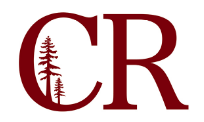 Guided Pathways Committee Strategy SessionMay 10, 202111:00am – 12:00 pm
ZoomNotesParticipants: Alia Dunphy, Nicole Bryant Lescher, Dave Bazard, George Potamianos, Matt McCann, Roberta Farrar, Stephanie Burres
Next Meeting: 1.0Student Survey on meta-majorsWill students understand what a meta-major is? It would also be a difficult word/concept to translate. There is agreement that we should not call them meta-major. Dave noted that some colleges call them “areas of interest” or “interst areas” which might be clearer for students. Matt notes that liberal arts degrees have an “area of interest” or emphasis and we don’t want students to get confused. Intro and areas of interest questions were reviewed.Do we want to add quetions about if the grouping seem appropriate or is there something missing? Cluster 7 is presenting an issue: where does CIS and Business belong? 2.0Next Steps Student Survey, how do we want to proceed? We would like the most feedback as possible. There is a recommendation to survey students as they meet with counselors. Student focus groups?Who to me need to add to the committee as we move toward implementation? 